ΜαθηματικάΚεφάλαιο 1Προσανατολισμός στο χώροΟΝΟΜΑ: ____________________________________Άσκηση 1Χρωμάτισε πράσινα όλα τα τετράγωνα και βάλε τα μέσα σε έναν κύκλο:Άσκηση 2α) Ζωγράφισε 4 λουλούδια μέσα στη μεγάλη γλάστραβ) Ζωγράφισε 2 λουλούδια μέσα στη μικρή γλάστραγ) Ζωγράφισε ένα βάζο χωρίς λουλούδια ανάμεσα στις δυο γλάστρεςδ) Ζωγράφισε ένα ωραίο σχέδιο πάνω σε κάθε γλάστρα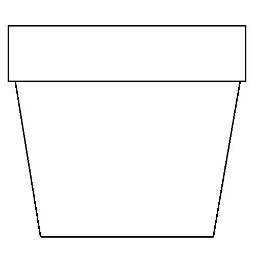 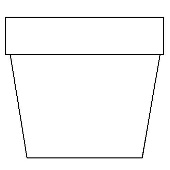 Άσκηση 3α) Ζωγράφισε ένα παιδάκι δεξιά από το δέντροβ) Ζωγράφισε ένα πουλάκι πάνω στο δέντρογ) Ζωγράφισε ένα ποδηλατάκι αριστερά από το δέντροδ) Ζωγράφισε έναν ήλιο πάνω από το δέντρο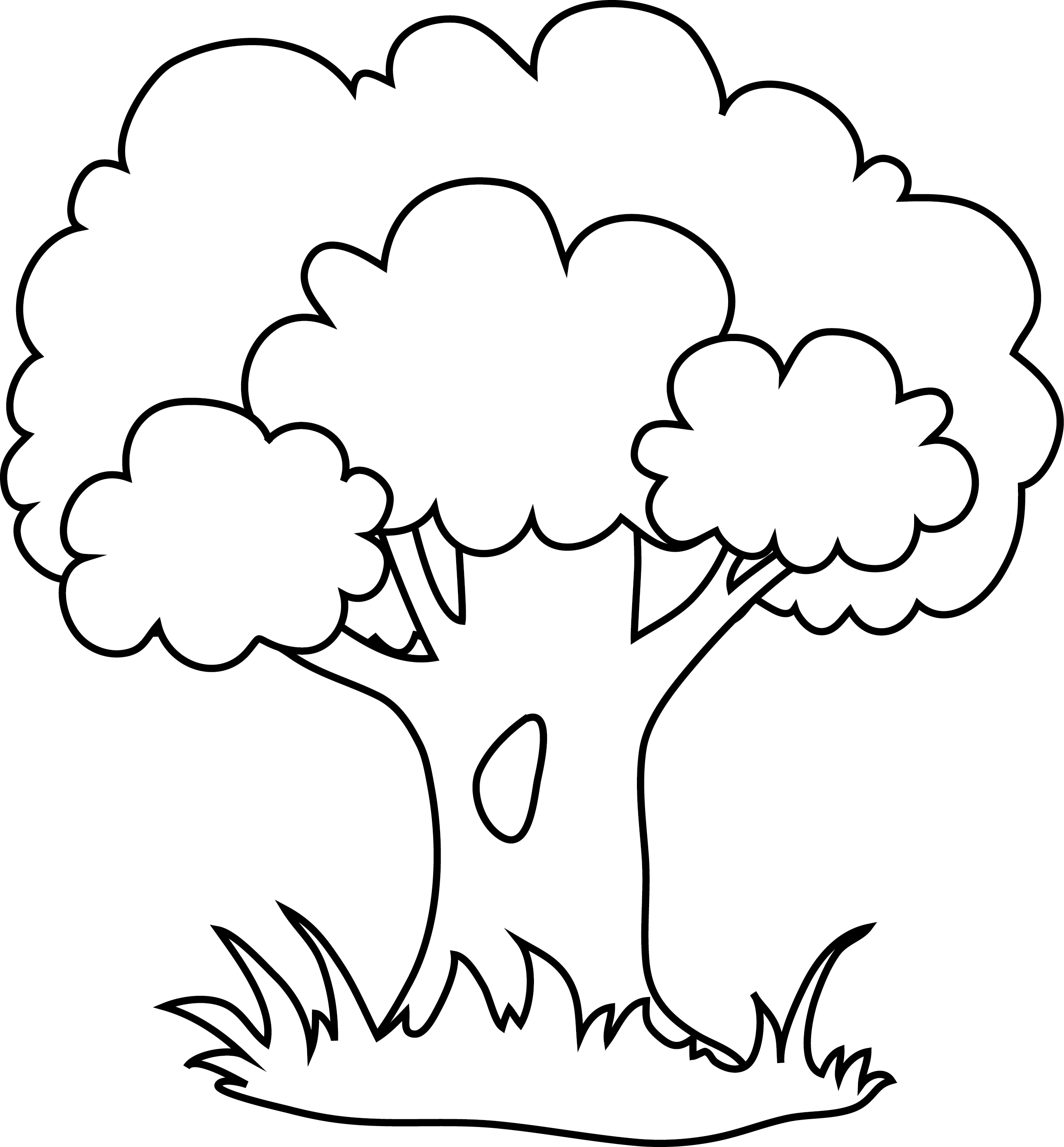 Τώρα χρωμάτισε τις εικόνες της εργασίας σου με όμορφα χρώματα, αν το θες!